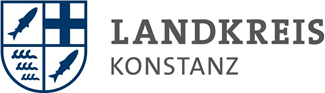 Landratsamt KonstanzSozialplanungSusanne MendeBenediktinerplatz 178467 Konstanzsusanne.mende@LRAKN.de Antrag auf Anerkennung nach § 45a SGB XI / UstA-VO BWAntragsteller (rechtsfähiger Träger des Angebotes / der Initiative)AngebotBei dem Angebot handelt es sich um:  (hier nur 1 Nennung möglich)	Betreuungs- und Entlastungsangebot in Gruppen 	Betreuungs- und Entlastungsangebot im häuslichen Bereich	Tagesbetreuung in Kleingruppen	Agentur zur Vermittlung von Betreuungs- und Entlastungsangeboten	Familienentlastender Dienste	Angebot zur Alltagsbegleitung	Angebot zur Pflegebegleitung	Serviceangebot für haushaltsnahe DienstleistungenZielgruppeZielgruppe des Angebotes sind pflegebedürftige Personen mit	körperlichen Beeinträchtigungen (körperlich Pflegebedürftige)	kognitiven Beeinträchtigungen (kognitiv Pflegebedürftige)	psychischen Beeinträchtigungen (psychisch Pflegebedürftige) und / oder	pflegende Angehörige und vergleichbar NahestehendeDas Angebot richtet sich an 	Erwachsene	Kinder / JugendlicheRäumlichkeiten (für Angebote in Gruppen)	für das Angebot stehen angemessene Räumlichkeiten zur VerfügungIm Angebot eingesetzte PersonenDie Anleitung und Begleitung der eingesetzten Personen wird erbracht durchDie Beaufsichtigung und Betreuung der Pflegebedürftigen und die beratende Unterstützung der Angehörigen (nach § 6 Abs. 1 UstA-VO) wird erbracht durch	ehrenamtlich Engagierte (nur mit Erstattung des tatsächlichen Aufwandes)	aus der Bürgerschaft Tätige (Aufwandsentschädigung in den Grenzen des § 3 Nr.26 EStG)	Mitarbeiter aus FSJ, BufDi u.a.Haushaltsnahe Serviceleistungen (nach § 6 Abs. 2 UstA-VO) werden erbracht durch	angestellte Mitarbeiter (unter Berücksichtigung des Mindestlohnes)	Mitarbeiter aus FSJ, BufDi u.a.Eignung der eingesetzten Personen	Die eingesetzten Personen sind für ihre Tätigkeiten persönlich geeignet. Die Vorgaben der Aufwandsentschädigung werden eingehalten. 	Die eingesetzten Personen (für Betreuung und beratende Unterstützung) sind bzw. werden für ihre Tätigkeit ausreichend qualifiziert (Mindestumfang von 30 Unterrichtsstunden).  	Die angestellten Mitarbeiter der Serviceangebote für haushaltsnahe Dienstleistungen sind bzw. werden für ihre Tätigkeit ausreichend qualifiziert (Mindestumfang von 160 Unterrichtsstunden). Versicherungsschutz	Ein angemessener Versicherungsschutz für entstehende Schäden liegt vor (Nachweis bitte beifügen).Wir beantragen für das aufgeführte Angebot eine Anerkennung nach § 45a SGB XI.Die Richtigkeit der Angaben wird bestätigt. Entsprechende Nachweise werden auf Anforderung vorgelegt._____________________________________		_____________________________________________________________Datum, Ort 				UnterschriftAnlage: Konzept zur Qualitätssicherung mit Angaben zu:Inhalte und LeistungenVerhältnis der Anzahl der Betreuenden zur Anzahl der BetreutenRegelmäßigkeit und Verlässlichkeit des AngebotesMaßnahmen der Qualitätssicherung (Angaben zur Grundqualifizierung der eingesetzten Personen, zu regelmäßigen Schulungen, zur fachlichen Begleitung und zum Zeitplan der Umsetzung) PreiseNachweis der Qualifizierung der Fachkraft (Kopie des Zertifikates)Nachweis zum VersicherungsschutzAuf die Verpflichtung des Landkreises zur Weitergabe der nach§ 11 UstA-VO erforderlichen Daten an die Landesverbände der Pflegekassen wird hingewiesen.Name des Anbieters / Träger Name des Anbieters / Träger AnsprechpartnerTelefon       Email          Anschrift (Straße, Postleitzahl, Ort)Anschrift (Straße, Postleitzahl, Ort)Bezeichnung / Name des AngebotesBezeichnung / Name des AngebotesBezeichnung / Name des AngebotesOrt / Anschrift Ort / Anschrift Ort / Anschrift Einzugsgebiet im LandkreisEinzugsgebiet im LandkreisEinzugsgebiet im LandkreisEinzugsgebiet außerhalb des LandkreisesEinzugsgebiet außerhalb des LandkreisesEinzugsgebiet außerhalb des LandkreisesHäufigkeit des Angebotes / Wochentage Dauer des AngebotesEntgelt pro Stunde, gültig abFahrtkostenEntgelt pro Angebot / Veranstaltung / Einheit,gültig abFahrtkostenFachkraft, NameFachkraft, NameQualifikation (Nachweis bitte beifügen)Beschäftigungsverhältnis, AnstellungsumfangAnzahl der Personen:                              Anzahl der Personen:                              Anzahl der Personen:                              Anzahl der Mitarbeiter:                            Anzahl der Personen in Betreuung:        Anzahl der Personen:                              